«Передовики добровольчества»          11 апреля в конференц-зале администрации состоялась встреча активистов детских и молодежных организаций Юрьев-Польского района с председателем комитета по молодежной политике Владимирской области Алисой Абрамовой.            На мероприятии присутствовали специалист по работе с молодежью Елена Чекашкина, педагог-организатор школы №3 Татьяна Миловзорова, социальный педагог Индустриально-гуманитарного колледжа Анастасия Додонова, заместитель главы администрации района по социальным вопросам, начальник управления образования Андрей Миловский, студенты ИГК и Владфилфин, старшеклассники школ города, волонтеры и лидеры добровольческих организаций.            Обсуждались текущие проекты в области добровольческой деятельности и достигнутые результаты, главные культурные события в общественной жизни молодежи региона и страны, для всех присутствующих Алиса Алексеевна озвучила перечень текущих и готовящихся форумов, фестивалей, акций и проектов, подробно рассказывала о задачах мероприятий, возможностях и условиях участия. Студенты и школьники задавали вопросы, активно участвовали в диалоге, уточняли интересующие детали.            Поднимались темы волонтерской деятельности, обучения и образования, действующих на территории области социальных программ и онлайн-проектов, ориентированных на молодежь.            Одно из самых масштабных событий нынешнего года – Всемирный фестиваль студентов и молодежи в Сочи, который в последний раз проходил в Москве еще в 85-м году. В 2017-м у активных и деятельных молодых людей в возрасте от 18 до 35 лет снова есть возможность представлять свои страны и регионы в составе делегаций передовой молодежи. Мероприятие будет проходить осенью, с 14 по 22 октября. А. А. Абрамова подробно рассказала присутствующим ребятам о возможностях, которые открываются для участников события, предоставила информацию для кандидатов в состав делегации от нашей области, которая будет представлять на фестивале Владимирский регион. Чтобы попасть на всемирный молодежный фест, необходимо зарегистрироваться на сайте russia2017.com и указать, не скромничая, перечень всех своих достижений и наград за творческую, учебную и общественную активность. Затем 28 апреля, 16 и 22 мая во Владимире пройдет очный отбор участников фестиваля конкурсной комиссией. Если по итогам собеседования вашу кандидатуру одобряют, то осенью вы выдвигаетесь в Сочи в составе делегации от Владимирского региона. Регистрация открыта до 15 мая. Алиса Алексеевна напутствовала ребят пробовать свои силы и желала всем удачи.            Другой темой горячего обсуждения стал ежегодный Всероссийский форум «Территория смыслов на Клязьме». С 27 июня по 12 августа Владимирская область становится центром молодежной активности всей нашей страны. В Камешковский район съедутся несколько тысяч человек, среди гостей – первые лица государства, руководители крупных организаций и фондов, знаменитые актеры и музыканты. Регистрация участников уже открыта для всех желающих присоединиться к событию. Алиса Алексеевна мотивировала ребят на участие в мероприятии конкретными примерами получения сертификатов на бесплатное очное обучение в вузах, денежных призов за разработку и защиту перспективных проектов и даже успешного трудоустройства.             Также среди крупных мероприятий регионального масштаба – V международный экономический форум, который будет проходить во Владимире с 19 по 21 мая. Для гостей и участников пройдут открытые конференции, пленарные заседания, семинары, тренинги и, конечно, выставка.             Говоря о достижениях в области добровольчества, Алиса Абрамова отметила высокие результаты по Юрьев-Польскому району и выразила надежду на поддержание высокой планки. «Здесь вы передовики. Юрьев-Польский славится в числе прочего и эффективными проектами в сфере добровольчества». Четвертый год подряд юрьевпольцы становятся первыми в регионе по активности в рамках «Весенней и осенней недели добра», умудряясь обойти областной центр и другие крупные города, превышающие по численности населения.           24 апреля стартует «Весенняя неделя добра – 2017», которая продлится до 9 мая. Планируются субботники, благоустройство территорий и блок патриотических акций по подготовке к празднованию Дня Победы.            В числе новых проектов в сфере добровольчества, стартовавших на территории нашей области, так называемая больничная клоунада: помощь волонтеров детям, которые лежат в больнице перед операцией или в реабилитационный период. Специальная подготовка добровольцев для работы в больницах проходит во Владимире.            Поисково-спасательный отряд «Лиза Алерт», названный так по имени пятилетней девочки Лизы Фомкиной, поиск которой дал толчок созданию организации, формируется для оперативного реагирования и содействия в поиске пропавших людей.           Также на данный момент активно действует акция «Спасибо, доктор» и «Спасибо, учитель», присоединиться к которой можно на сайте molodeg33.ru или Вконтакте. Это замечательное начинание призвано обратить внимание людей на представителей профессий, которые в буквальном или переносном значении ежедневно спасают жизни, и выразить им засуженную благодарность. Так часто мы слышим гневные отзывы в адрес медицинских работников, но забываем сказать спасибо докторам, которые оказали по-настоящему необходимую помощь. Сегодня каждый желающий может зайти на сайт и потратить пару минут на несколько слов благодарности любому преподавателю и любому медицинскому работнику Владимирской области. Эти послания, подписанные или анонимные, будут доставлены адресату.            В течение встречи с Алисой Алексеевной Абрамовой молодые юрьевпольские активисты живо реагировали на поднятые вопросы, готовые энергично взяться за реализацию новых идей.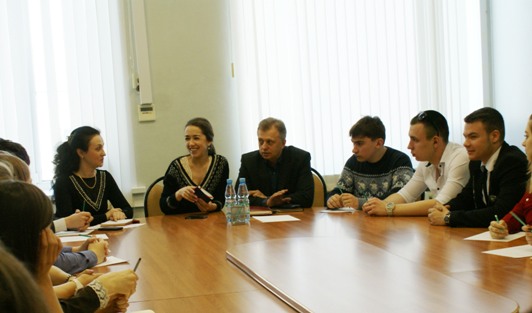 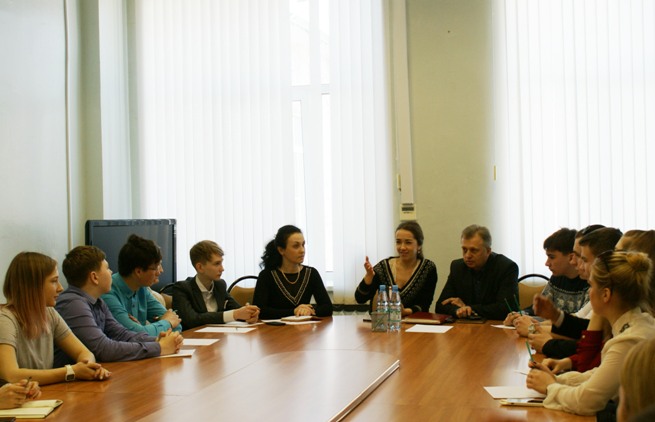 